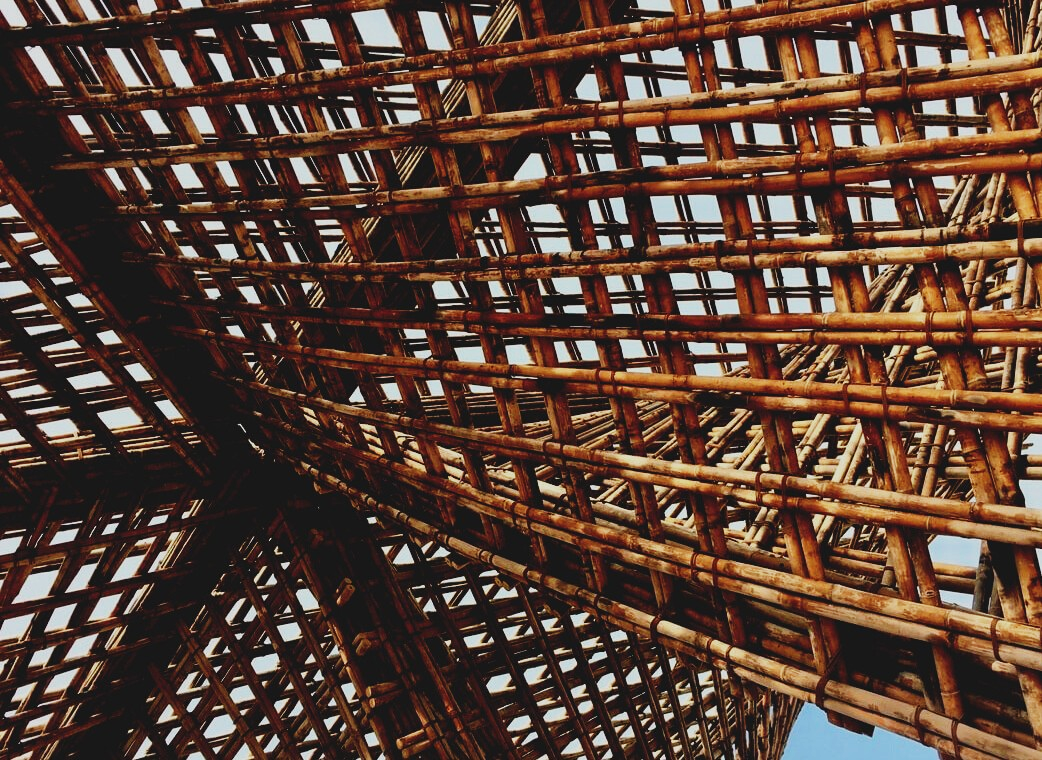 INHALTFRAGEN UND ANTWORTEN (FAQS)Welche Baumarten sind natürlicherweise widerstandsfähig?A: z.B. Lärche, Eiche, TeakMit welchen Substanzen wird Holz industriell geschützt?A: Konservierungsmittel, Öle, AnkohlenMit welchen Substanzen wird Holz manuell geschützt?A: Farben, Lacke, Öl, Wachse, Ankohlen, etc.Was sind die 2 wichtigsten Methoden zum chemischen Schutz von Holz?A: präventive und korrigierende MaßnahmenWas verbessert die Holzmodifikation?A: Die Stabilität der Holzabmessungen und die biologische StabilitätWas reduziert die Holzmodifikation? A: Es reduziert die Feuchtigkeitsaufnahme und macht es für holzzerstörende Organismen unbrauchbarNennen Sie min. 3 Methoden zur Verbesserung der Holzeigenschaften.A: chemisch, thermisch, operativ, optisch, technologisch Welche Substanz bildet zum Zeitpunkt der thermischen Veränderung im Holz eine braune Farbe?A: Lignin Die als gängig anerkannten holzzerstörenden Stoffe sind?A: Holzzerstörende Pilze; Käfer, die trockenes Holz angreifen können; Termiten; Meeresorganismen, die in Gebrauch stehendes Holz angreifen könnenBitte benennen Sie die Oberfläche von gehobeltem Holz:A: glatt gehobelt und grob gehobeltWie groß kann der endgültige Querschnitt der geplanten Holzwerkstoffe sein, wenn die Maße vor der Planung 100 mm dick und 200 mm breit waren??A: Dicke 95 mm und Breite 195 mm.FALLSTUDIENFALLSTUDIE 1Wählen Sie aus der untenstehenden Tabelle eine Holzart für Terrassendielen aus und begründen Sie Ihre Wahl. Bitte beschreiben Sie Ihre Wahl.Langlebigkeit nach HolzartenFALLSTUDIE 2Wählen Sie aus der folgenden Tabelle ein Beispiel für die Norm EN 1611-1 und beschreiben Sie diese Holzklasse. Geben Sie die Qualitätsklasse für alte Bewertungsregeln an.Holzsortierungsklassen* 2-seitige Einstufung G2, in Schweden selten verwendet. ** Am häufigsten für Bauholz.FALLSTUDIE 3Beschreiben Sie typische Schritte im Druckbehandlungsprozess. Was passiert mit dem Holz? Im Allgemeinen werden die folgenden Schritte und die folgende Abbildung beschrieben: A - unbehandeltes Holz wird in einen Zylinder gegeben; B - ein Vakuum wird angelegt; C - das Holz wird in die Lösung getaucht (immer noch unter Vakuum); D - Druck wird aufgebaut; E - Konservierungsmittel wird abgepumpt und ein Endvakuum erzeugt; F - Das Holz wird aus dem Zylinder genommen.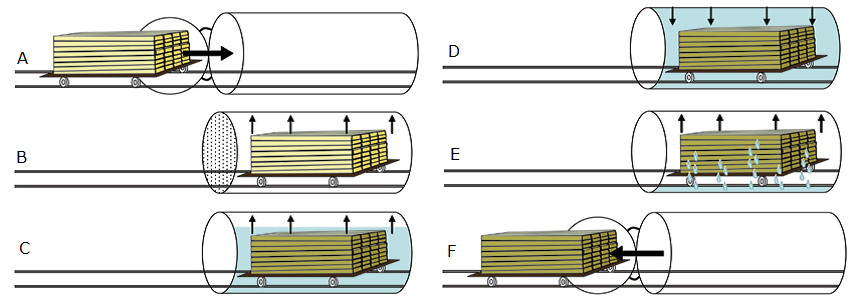 MULTIPLE CHOICE FRAGEN Welches dieser Materialien hat eine höhere Festigkeit?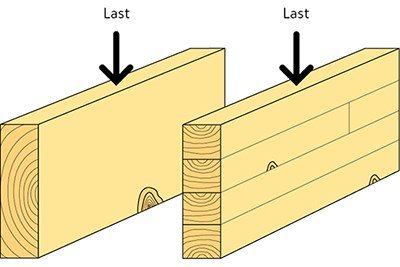 Material auf der linken SeiteMaterial auf der rechten SeiteBeide gleichWas wird durch Holzmodifikation verbessert?die Stabilität der Holzabmessungenmechanische Eigenschaftenbeide oben genanntenWas wird durch Holzmodifikation reduziert? (Mehrauswahl)Feuchtigkeitsaufnahmemechanische Eigenschaftenbeide oben genanntenWelche Substanz bildet zum Zeitpunkt der thermischen Modifikation im Holz eine braune Farbe?ZelluloseLigninWasserstoffWelche Veränderungen treten bei Holz während der Wärmebehandlung auf? (Mehrfachauswahl)Die Farbe ändert sichDie Dichte ändert sich Die Textur ändert sichDie allgemein bekannten holzzerstörenden Organismen sind (ergänzen Sie, wenn etwas fehlt)?Holzzerstörende PilzeKäfer, die trockenes Holz angreifen können			(Die richtige Antwort ist Termiten)Meeresorganismen, die Holz im Einsatz angreifen könnenFALLSTUDIEN UND ANALYSE DER ANWENDUNGSSZENARIENSkizzieren Sie Ihr Wunschhaus oder mehrstöckiges Gebäude und wählen Sie die Holzmaterialien für die Hauptkonstruktion des Gebäudes, die Bauelemente der Dachkonstruktion, je nach Sortier- und Qualitätsklasse des Bauholzes, sowie das Holz für die Innenverkleidung und die Außenverkleidung aus. Wenn Sie planen, Elemente für die Gartengestaltung zu bauen, wählen Sie die grundlegenden Konstruktionselemente und Holzmaterialien (Baumart, ungefähre Größe, Art der Behandlung usw.), die die allgemeine Funktion erfüllen.HolzartKernholzSplintholzTanne45Lärche3-45Fichte45Kiefer3-45Europäische Eiche2-44Teak1-3-BewertungsregelnGütestufe – QualitätsklassenGütestufe – QualitätsklassenGütestufe – QualitätsklassenGütestufe – QualitätsklassenGütestufe – QualitätsklassenGütestufe – QualitätsklassenGütestufe – QualitätsklassenEN 1611 - 1EN 1611 - 1EN 1611 - 1EN 1611 - 1EN 1611 - 1EN 1611 - 1EN 1611 - 1EN 1611 - 14-seitige Einstufung--G4-0G4-1G4-2**G4-3G4-42-seitige Einstufung *--G2-0G2-1G2-2G2-3G2-4Alte BewertungsregelnGütestufe – QualitätsklassenGütestufe – QualitätsklassenGütestufe – QualitätsklassenGütestufe – QualitätsklassenGütestufe – QualitätsklassenGütestufe – QualitätsklassenGütestufe – QualitätsklassenNordiskt trä - Nordische Holzklassifizierungsregeln (The Blue Book) 1994AAAABCDNordiskt trä - Nordische Holzklassifizierungsregeln (The Blue Book) 1994A1A2A3A4Leitprinzipien für die Einstufung von schwedischem Schnittholz(The Green Book) 1960USUSUSUS5th6th7thLeitprinzipien für die Einstufung von schwedischem Schnittholz(The Green Book) 1960IIIIIIIVVVIVII